見直しの視点・構成検討に当たっての前提後期基本計画の策定にあたって後期基本計画の目次構成について（参考）前期基本計画の施策体系後期基本計画の計画骨子について見直しの視点・構成検討に当たっての前提●後期基本計画は、前期基本計画の構成を基本とし、後期基本計画として新たに必要となる要素を追加して構成します。●計画の策定にあたっては、地域の現状や前期基本計画における指標の達成状況、市民のニーズ等を踏まえた施策の構築を進めるとともに、SDGs（持続可能な開発目標）やデジタル化などの時代の流れに沿った視点を取り入れつつ、激甚化する自然災害やコロナ禍といった社会情勢の変化に柔軟に応えられる内容となるよう留意します。●急速に進展する少子高齢化や若年層の流出、地域経済の低迷等への対応といった人口減少対策が本市における最重要課題であることから、「南島原市まち・ひと・しごと創生総合戦略」が掲げる雇用拡大策と定住・移住促進策を両輪としたまちづくりに積極的に取り組むため、市の最上位計画に総合戦略を内包した構成とします。また、市の現状に合わせて将来人口の考え方についても整理・検討を行います。●前期基本計画は、8つの基本柱、29の政策、67の施策で構成されています。後期基本計画では、基本構想に掲げる8つの基本柱を維持しつつ、施策構成を見直し、コンパクトな計画への転換を図ります。後期基本計画の策定にあたって後期基本計画の目次構成について後期基本計画の目次構成について【 後期基本計画のへの主な追加・変更項目（案） 】　後期基本計画の策定にあたって、第Ⅱ期南島原市総合計画（基本構想・前期基本計画）の構成から変更・追加する主な項目は下表のとおりです。【 後期基本計画のへの主な追加・変更項目（案） 】　後期基本計画の策定にあたって、第Ⅱ期南島原市総合計画（基本構想・前期基本計画）の構成から変更・追加する主な項目は下表のとおりです。【 現計画（基本構想・前期基本計画）の構成 】【 後期基本計画の構成（案）】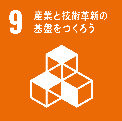 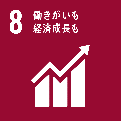 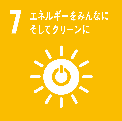 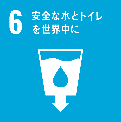 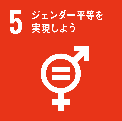 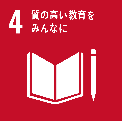 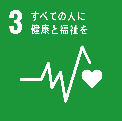 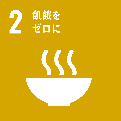 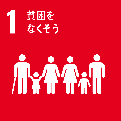 【参考】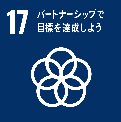 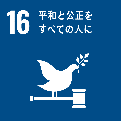 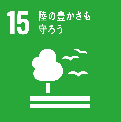 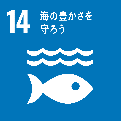 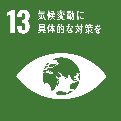 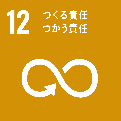 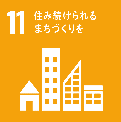 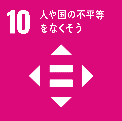 SDGsの１７の目標（参考）前期基本計画の施策体系